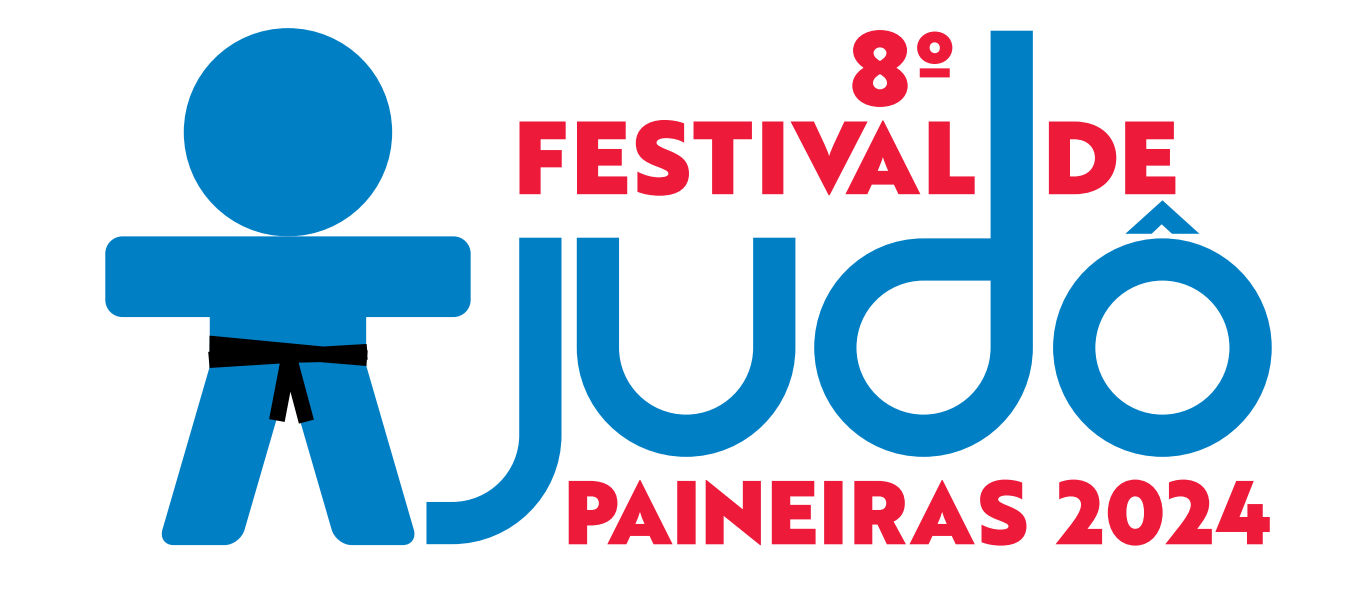 ESCALONAMENTO DE HORÁRIOSNASCIDOS EM:HORÁRIO DE INÍCIO2012 E 201308h00201910h30201811h30201712:30201613:302014 e 201514h30